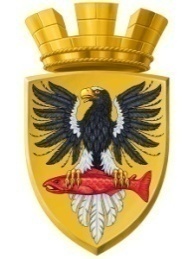                           Р О С С И Й С К А Я   Ф Е Д Е Р А Ц И ЯКАМЧАТСКИЙ КРАЙП О С Т А Н О В Л Е Н И ЕАДМИНИСТРАЦИИ ЕЛИЗОВСКОГО ГОРОДСКОГО ПОСЕЛЕНИЯот  21.06.2013					№ 410-п        г. Елизово	В соответствии с Федеральным законом от 06.10.2003 № 131-ФЗ «Об общих принципах организации местного самоуправления в Российской Федерации», Уставом Елизовского городского поселения, Порядком установления тарифов на услуги, предоставляемые муниципальными предприятиями и учреждениями Елизовского городского поселения, принятым Решением Собрания депутатов Елизовского городского поселения от 06.12.2012 № 386, протоколом заседания комиссии по установлению и регулированию тарифов в Елизовском городском поселении от 19.06.2013 № 2ПОСТАНОВЛЯЮ:Утвердить и ввести в действие на период с 01 июля 2013 года по 31 декабря 2013 года тарифы на платные услуги, оказываемые муниципальным автономным учреждением «Елизовский городской спортивный физкультурно-оздоровительный центр», согласно приложению.Управлению делами администрации Елизовского городского поселения опубликовать настоящее постановление и разместить в сети Интернет на официальном сайте администрации Елизовского городского поселения.Настоящее постановление вступает в силу с момента его опубликования (обнародования).Контроль за исполнением настоящего постановления оставляю за собой.Глава администрации Елизовского городского поселения                                                   Л.Н. Шеметова								Приложение  к постановлению								администрации Елизовского								городского поселения								от 21.06.2013  № 410-пТарифы на платные услуги, оказываемые МАУ «Елизовский городской спортивный физкультурно-оздоровительный центр», с 01июля 2013 года по 31 декабря 2013 года(МАУ «Елизовский городской спортивный физкультурно-оздоровительный центр» не является плательщиком НДС)Об утверждении тарифов на платные услуги, оказываемые муниципальным автономным учреждением «Елизовский городской спортивный физкультурно-оздоровительный центр»№ п/пНаименование услугиЕд. изм.Стоимость,руб.Прокат велосипедов- для подростков с 14 до 20 лет включительно1 час100,00- для взрослых с 21 года1 час192,00